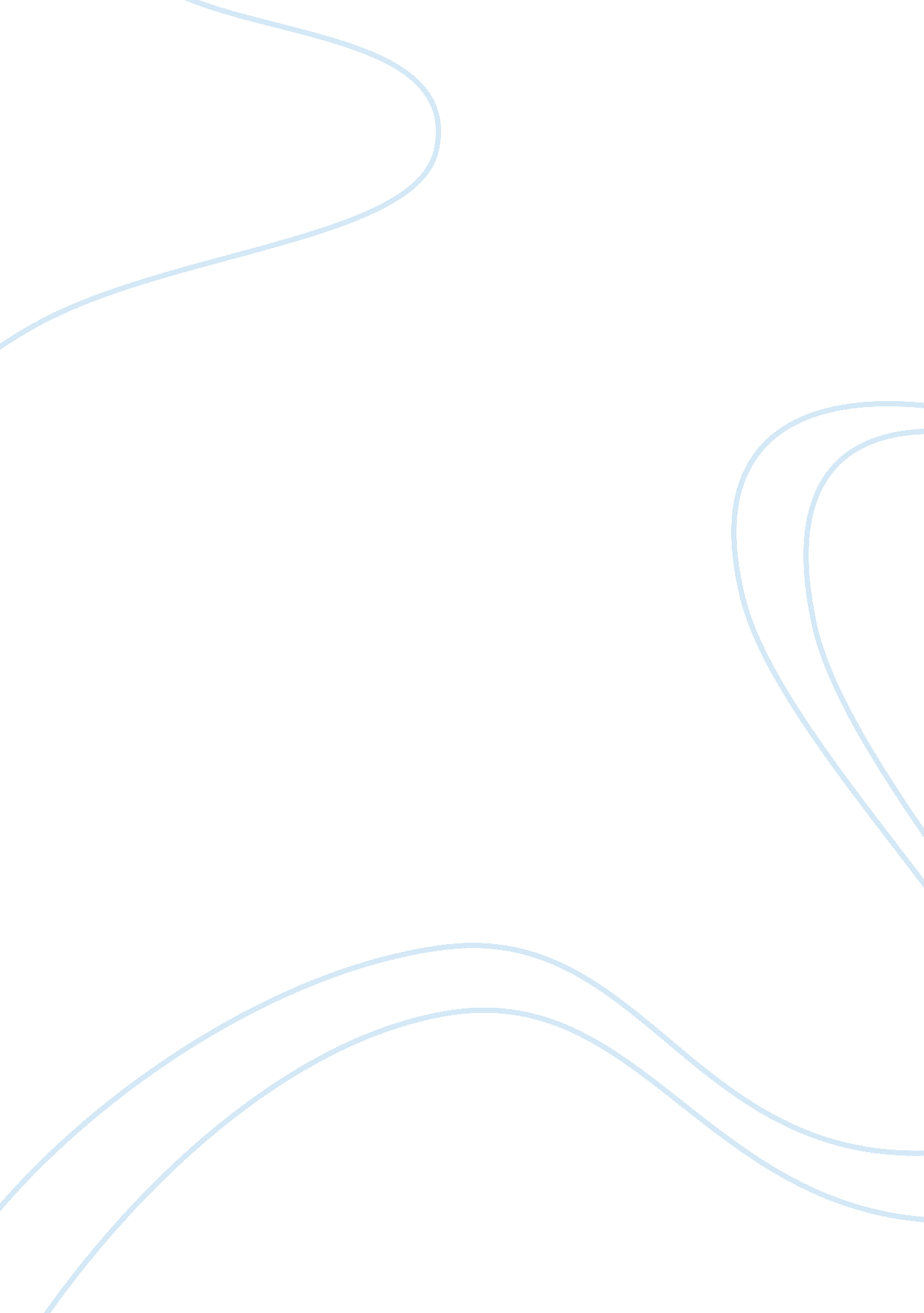 Should all states require motorcyclists and passengers to wear helmets research p...Experience, Belief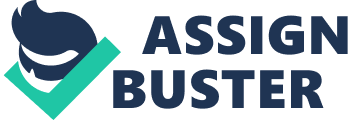 English The question as to whether legislation should be put in place ensuring that all motorcyclists and passengers wear helmets is a pressing issue and indeed a topic that requires in-depth and exhaustive research. The thesis however remains that as a precautionary safety measure with a great potential of averting the loss of human life all motorcyclists and passengers should wear helmets at all times when they are in use of the motor apparatus. 
The audience in this research is primarily motorcyclists and people who use motorcycles on a rather regular basis. This audience can be characterized primarily as having great decision making power as far as their safety is concerned. This is because the choice of whether or not to adorn thee helmets lies almost exclusively with the audience in question. The audience also agrees with the thesis statement that helmets should be worn but rather appears relaxed when it comes to implementation. The official position of the audience however is that legislation should be implemented ensuring the proper use of helmets by motorcyclists and all their passengers. 
The research plan as far at the research question is concerned involves primarily getting and making use of primary data. This primary data can be attained through interviews with the motorcyclists seeking their first hand opinion on the subject matter. Interviews will also be conducted with motorcyclists’ passengers so as to get their opinion on the matter. Observations will also come in use as it will give direct information on the behavior of motorists as well as their passengers as far as the thesis question is concerned. The research methodology will also involve inquiries with the local morgues seeking information on people who have lost their lives as a result of laxity as far as safety is concerned and primarily helmets. References Fuller, S. (2007). Motorcycle safety. Madison, Wis.: Legislative Reference Bureau. 
GOVERNOR KITZHABER PROCLAIMS MAY 2012 AS MOTORCYCLE SAFETY AWARENESS MONTH.. (2012, May 2). States News Service, p. 3. 
JOHNSON KICKS OFF MOTORCYCLE SAFETY AWARENESS MONTH.. (2011, May 3). States News Service, p. 5. 
MOTORCYCLE SAFETY: AS WEATHER TURNS WARMER, WARREN MEMBERS PREPARE FOR SUMMER RIDING.. (2011, May 12). States News Service, p. 8. 
Motorcycle safety (Rev. Oct. 1999. ed.). (2005). Washington, D. C.: U. S. Dept. of Transportation, National Highway Traffic Safety Administration. 
The Motorcycle Safety Foundation's guide to motorcycling excellence: skills, knowledge and strategies for riding right. (2nd ed.). (2005). Center Conway, N. H.: Whitehorse Press. 